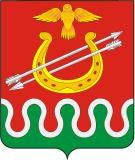 АДМИНИСТРАЦИЯ БОГОТОЛЬСКОГО РАЙОНАКРАСНОЯРСКОГО КРАЯПОСТАНОВЛЕНИЕг. Боготол«00» марта 2020 г.							         № 000 -пО внесении изменений в Постановление администрации Боготольского района от 04.06.2018 № 199-п «Об утверждении порядка осуществления органом внутреннего муниципального финансового контроля полномочий по  контролю в сфере закупок»В соответствии со статьей 99 Федерального закона от 05.04.2013 № 44-ФЗ «О контрактной системе в сфере закупок товаров, работ, услуг для обеспечения государственных и муниципальных нужд», руководствуясь статьей 18 Устава Боготольского района Красноярского края  ПОСТАНОВЛЯЮ:1. Внести в Постановление администрации Боготольского района                            от 04.06.2018 № 199-п «Об утверждении порядка осуществления органом внутреннего муниципального финансового контроля полномочий по  контролю в сфере закупок» следующее изменение:1.1. Абзац первый пункта 4 раздела I приложения к постановлению изложить в следующей редакции:«Орган контроля при осуществлении деятельности по контролю осуществляет полномочия по контролю, предусмотренные частью 8 статьи 99 Федерального закона о контрактной системе в отношении:соблюдения правил нормирования в сфере закупок, установленных в соответствии со статьей 19 Федерального закона о контрактной системе;определения и обоснования начальной (максимальной) цены контракта, цены контракта, заключаемого с единственным поставщиком (подрядчиком, исполнителем), начальной цены единицы товара, работы, услуги, начальной суммы цен единиц товара, работы, услуги;соблюдения предусмотренных настоящим Федеральным законом требований к исполнению, изменению контракта, а также соблюдения условий контракта, в том числе в части соответствия поставленного товара, выполненной работы (ее результата) или оказанной услуги условиям контракта;соответствия использования поставленного товара, выполненной работы (ее результата) или оказанной услуги целям осуществления закупки.».2. Опубликовать постановление в периодическом печатном издании «Официальный вестник Боготольского района» и разместить на официальном сайте Боготольского района в сети Интернет (www.bogotol-r.ru).3. Контроль над исполнением настоящего Постановления оставляю за собой.	4. Постановление вступает в силу в день, следующий за днем его официального опубликования.        Исполняющий полномочия        главы района                                                                        Г.А Недосекин